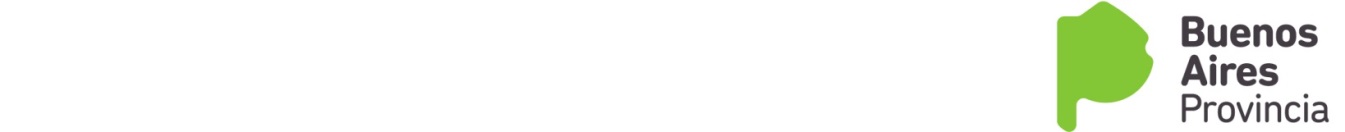 EN REFERENCIA A LA COMUNICACIÓN N°  62/16A LOS INSPECTORES DE NIVEL SUPERIORA LOS DIRECTORES DE LOS INSTITUTOS DE FORMACION DOCENTE Y/O TECNICA Ante una serie de consultas recibidas desde el envío de la Comunicación 62/16 recordamos que es una decisión de la gestión central ordenar y acelerar procesos administrativos internos y contar con información nominal en tiempo real con el fin de generar herramientas concretas de mejora para toda nuestra comunidad educativa. La Dirección Provincial de Educación Superior reitera que la PRE-INSCRIPCION On-line tiene carácter obligatorio, en tanto requisito indispensable para sustanciar la inscripción al ciclo lectivo 2017.En breve enviaremos el instructivo correspondiente con detalle de las características del proceso, el cual se ajusta a los tiempos especificados en el calendario de actividades docentes (Resolución Ministerial 16/15). La pre-inscripción y la inscripción definitiva sólo pueden realizarse en ese marco con la aprobación y autorización la oferta de carreras 2017. Saludos cordiales,LA PLATA, 11 DE NOVIEMBRE DE 2016  Lic. MARCELO VACCARO					Lic. LEANDRO GOROYESKYDirector Educación Superior				Director Provincial de Educación Superior